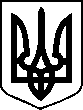 Острійківська загальноосвітня школа І-ІІІ ступенівН А К А З  12.06.2017                            с. Острійки                                      № 75Про переведення учнів 9-го класудо 10-го класуВідповідно до Положення про державну підсумкову атестацію учнів (вихованців) у системі загальної середньої освіти, затвердженого наказом Міністерства освіти і науки України від 30.12.2014 №1547, зареєстрованим у Міністерстві юстиції України 14.02.2015 за №157/26602, наказів Міністерства освіти і науки України від 27.07.2016 №889 «Деякі питання проведення в 2017 році зовнішнього незалежного оцінювання результатів навчання, здобутих на основі повної загальної середньої освіти», зареєстрованого у Міністерстві юстиції України 09.08.2017 за №1114/29244, від 20.10.2017 №1272 «Про проведення державної підсумкової атестації учнів (вихованців) у системі загальної середньої освіти у 2016/2017 навчальному році»,від 30.12.2017 №1696 «Про внесення змін до наказу Міністерства освіти і науки України від 20.10.2016 №1272»,від 10.01.2017 №25 «Деякі питання нормативного забезпечення  ЗНО результатів навчання, здобутих на основі повної загальної середньої освіти», зареєстрованого в Міністерстві юстиції України  27.01.2017 за № 118/29986,листів  Міністерства освіти і науки України від 09.06.2016 №1/9-296 «Про структуру 2016/2017 навчального року та навчальні плани загальноосвітніх навчальних закладів», від 14.09.2015 № 1/9-436 «Щодо продовження здобуття загальної середньої освіти особами, які проживають на тимчасово окупованій території України»,  від 13.03.2017 №1/9-149 «Про проведення державної підсумкової атестації у загальноосвітніх навчальних закладах у 2016/2017 навчальному році», наказу департаменту освіти і науки Київської обласної державної адміністрації від 31.03.2017 № 109  «Про закінчення 2016/2017 навчального року та проведення державної підсумкової атестації учнів загальноосвітніх навчальних закладів Київської області» та з метою забезпечення організованого закінчення навчального року, проведення державної підсумкової атестації учнів загальноосвітніх навчальних закладів,наказу відділу освіти  №112 від 04.04. 2017 р. «Про закінчення 2016/2017 н. р. Білоцерківського району» на підставі річного оцінювання та результатів державної підсумкової атестації, за рішенням педагогічної ради протокол  № 9 від 12.06.2017 р. ,2НАКАЗУЮ:1. Перевести 14 учнів 9 класудо 10-го класу. 2. Вручити 15.06.2017 р. свідоцтва про базову  загальну середню освіту слідуючим учням навчального закладу:Андрієнко Якову Олександровичу,Бондар Яні Ігорівні,Вакуленко Євгенію Андрійовичу,Загнибороді Наталії Володимирівні,Євгейчук Катерині Анатоліївні,Мартинюку Павлу Петровичу,Музиці Юрію Ігоровичу,Німаку Михайлу Віталійовичу,Пономарьовій Юлії Володимирівн,Савіній Надії Володимирівні,Тертичному Владиславу Романовичу,Лященко Марії Вікторівні,Мельниченко Інесі Дмитрівні.Шевченкко Ілоні Іванівні,3. Класному керівнику Лященко О.Б.  зробити відповідні записи на сторінках класного журналу в розділі «Зведений облік навчальних досягнень учнів» у графі «Рішення педагогічної ради …» .   До 16.06.20174. Контроль за виконанням  наказу покласти на заступника директора з навчально-виховної роботи А.І.Шпирку.Директор  школи                                      Л.В.Бабій